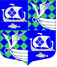 АДМИНИСТРАЦИЯ МУНИЦИПАЛЬНОГО ОБРАЗОВАНИЯ«ПРИМОРСКОЕ ГОРОДСКОЕ ПОСЕЛЕНИЕ»ВЫБОРГСКОГО РАЙОНА ЛЕНИНГРАДСКОЙ ОБЛАСТИПОСТАНОВЛЕНИЕ«16» февраля 2021 года								                    № 81Об утверждении Порядка сбора и вывоза (с последующей сдачей на утилизацию) брошенных (или иным образом оставленных в целях отказа от права собственности на них), вышедших из эксплуатации технически неисправных и (или) разукомплектованных транспортных средствНа основании  пункта 19 части 1 статьи 14 Федерального закона от 06 октября 2003 года № 131-ФЗ «Об общих принципах организации местного самоуправления в Российской Федерации», в целях реализации п.п. 5.2.15 Правил благоустройства территории муниципального образования «Приморское городское поселение»  Выборгского района Ленинградской области, утвержденных решением Совета депутатов  № 124 от 25.10.2017 годаПОСТАНОВЛЯЕТ:1. Утвердить Порядок сбора и вывоза (с последующей сдачей на утилизацию) брошенных (или иным образом оставленных в целях отказа от права собственности на них), вышедших из эксплуатации технически неисправных и (или) разукомплектованных транспортных средств, согласно приложению.2. Опубликовать настоящее постановление в газете «Выборг» и разместить на официальном портале муниципального образования «Приморское городское поселение» Выборгского района Ленинградской области.3. Контроль за исполнением данного постановления возложить на первого заместителя главы администрации муниципального образования «Приморское городское поселение» Выборгского района Ленинградской области Карнаухову Н.А.. Глава администрации								       Е.В. ШестаковРазослано: дело, отдел благоустройства, http://приморск-адм.рф, http://npavrlo.ru, прокуратура, Карнаухова Н.А, ведущий специалист ГО и ЧС Лихачев А.И. Приложение к постановлению администрацииМО «Приморское городское поселение»№________ от _________ПОРЯДОКвыявления, учета, транспортировки и храненияброшенных транспортных средствна территории муниципального образования «Приморское городское поселение» Выборгского района Ленинградской области1. Общие положения1.1. Порядок выявления, учета, транспортировки и хранения брошенных транспортных средств на территории муниципального образования «Приморское городское поселение» Выборгского района Ленинградской области с целью их дальнейшей утилизации или реализации (далее - Порядок) разработан в соответствии с Гражданским кодексом Российской Федерации,  Федеральным законом от 06 октября 2003 года № 131-ФЗ «Об общих принципах организации местного самоуправления в Российской Федерации», в целях реализации п.п. 5.2.15 Правил благоустройства территории муниципального образования «Приморское городское поселение» Выборгского района Ленинградской области, утвержденных решением Совета депутатов муниципального образования «Приморское городское поселение» Ленинградской области  № 124 от 25.10.2017, а также в целях недопущения складирования на общественных территориях муниципального образования «Приморское городское поселение» Выборгского района Ленинградской области (далее МО «Приморское городское поселение») брошенных транспортных средств, исключения потенциальной террористической угрозы, обеспечения первичных мер пожарной безопасности.1.2. Порядок определяет регламент и особенности выявления, учета, транспортировки и хранения брошенных транспортных средств на территории МО «Приморское городское поселение» с целью их дальнейшей утилизации или реализации.1.3. В настоящем Порядке используются следующие понятия:- транспортное средство - автотранспортное средство, приводимое в движение двигателем, тракторы и самоходные машины, а также прицепы к ним;- брошенное транспортное средство - автотранспортное средство, оставленное собственником с целью отказа от права собственности на него или по другим причинам, или собственник которых  неизвестен,  находящиеся  на газоне, тротуаре, на внутри дворовых территориях, на проезжей части дорог, без движения в течение не менее  месяца или имеющие признаки брошенных, а именно: аварийные, механически поврежденные транспортные  средства либо  частично  или  полностью разукомплектованные, непригодные к эксплуатации;- бесхозяйное транспортное средство - автотранспортное средство, которое не имеет собственника (владельца) или собственник (владелец) которого неизвестен либо, если иное не предусмотрено законом, от права собственности на которое собственник отказался и которое признано бесхозяйным в установленном законом порядке;- разукомплектованным транспортным средством признается транспортное средство, у которого отсутствует один из следующих конструктивных элементов: дверь, колесо, стекло, капот, крышка багажника, крыло, шасси или привод, одно или несколько стекол, внешних световых приборов, колес, шин, сгоревшее транспортное средство.1.4. Выявление брошенных (бесхозяйных) транспортных средств осуществляется администрацией муниципального образования «Приморское городское поселение» Ленинградской области (далее - администрация).1.5. Учет выявленных транспортных средств, имеющих признаки брошенных (бесхозяйных), и организация их транспортировки и хранения осуществляются отделом благоустройства администрации (далее – отдел).1.6. Транспортировка и хранение брошенных (бесхозяйных) транспортных средств осуществляется специализированной организацией за счет средств местного бюджета на основании муниципального контракта, заключенного специализированной организацией с администрацией.2. Выявление и учет брошенных транспортных средств2.1. Выявлению и учету подлежат транспортные средства, расположенные на городских коммуникациях, газонах, детских площадках, проездах, в непосредственной близости от жилых домов, контейнерных площадках, в иных местах на территории МО «Приморское городское поселение», имеющие признаки брошенных (бесхозяйных), в том числе: находящиеся в аварийном (разукомплектованном) состоянии, включая сгоревшие, являющиеся очагом свалки мусора.2.2. Выявление транспортных средств, имеющих признаки брошенных (бесхозяйных), осуществляется администрациями районов самостоятельно, а также на основании сведений, поступивших:- из органов местного самоуправления МО «Приморское городское поселение» и отраслевых (функциональных) органов администрации;- из органов государственной власти Ленинградской области;- из органов государственной власти Российской Федерации;- из средств массовой информации, сети Интернет;- из иных источников, включая обращения граждан, индивидуальных предпринимателей, юридических лиц.2.3. В течение 3 рабочих дней со дня поступления сведений, указанных в пункте 2.2 Порядка, администрацией обеспечивается выезд на предполагаемое место расположения транспортного средства, имеющего признаки брошенного (бесхозяйного), с составлением акта осмотра транспортного средства по форме, установленной приложением № 1 к Порядку, схемы местоположения транспортного средства, а также фотофиксацией транспортного средства.2.4. Непосредственно при выявлении брошенного (бесхозяйного) транспортного средства в акте осмотра транспортного средства указываются:- дата и время составления акта осмотра транспортного средства;- сведения о местоположении транспортного средства;- сведения о транспортном средстве (марка, модель, цвет, государственный регистрационный знак (при наличии);- признаки отнесения транспортного средства к бесхозяйному, в том числе брошенному;- сведения о наличии видимых повреждений транспортного средства; - сведения о техническом состоянии транспортного средства и его комплектности (колеса, колпаки колес, антенна, зеркала, фары, щетки стеклоочистителя, пробка бензобака, аудио- и видеоаппаратура и иные вещи в салоне), определяемых визуально;- идентификационные данные (при наличии): VIN, номера кузова, шасси (рамы), двигателя, количество государственных регистрационных знаков;- сведения о лице, составившем акт (должность, инициалы, фамилия), его подпись.2.4.1. В разделе «Дополнительные сведения» акта осмотра транспортного средства по мере поступления указываются сведения: об учете транспортного средства в органах ГИБДД, о собственнике (владельце) транспортного средства, информация о направлении уведомления, опубликовании (размещении) информации в соответствии с пунктами 2.5.1, 2.5.2 Порядка и отметка о результатах уведомления, опубликования (размещения) информации, перечень документов, фотоматериалов, прилагаемых к акту, а также сведения о лице, внесшем дополнительные сведения (должность, инициалы, фамилия), его подпись.2.4.2. К акту осмотра транспортного средства прилагаются:- схема местоположения транспортного средства;- документы, содержащие сведения, указанные в пункте 2.4 Порядка (при наличии);- копии запросов, направленных в ходе проведения мероприятий, предусмотренных пунктом 2.5 Порядка;- документы, полученные в ходе проведения мероприятий, предусмотренных пунктом 2.5 Порядка;- копия уведомления (с документом, подтверждающим его получение собственником), предусмотренного пунктом 2.5.1 Порядка, либо копия публикации обращения, предусмотренной пунктом 2.5.2 Порядка;- фотоматериалы.2.5. В течение 10 рабочих дней со дня составления акта осмотра транспортного средства администрацией принимаются меры к установлению собственника (владельца) транспортного средства, места регистрации транспортного средства и проживания (регистрации) собственника (владельца) транспортного средства, включая направление запросов в органы внутренних дел, ГИБДД и иные органы и организации.2.5.1. В случае установления собственника (владельца) брошенного (бесхозяйного) транспортного средства администрацией в течение 3 рабочих дней со дня установления собственника (владельца) обеспечивается направление по последнему известному адресу проживания (регистрации) собственника (владельца) транспортного средства уведомления по форме согласно приложению № 2 к настоящему Порядку о необходимости своими силами и за свой счет эвакуировать (утилизировать) транспортное средство в случае прекращения его эксплуатации либо переместить транспортное средство в место, предназначенное для хранения транспортных средств. В уведомлении собственник (владелец) транспортного средства предупреждается о том, что в случае невыполнения вышеуказанных действий в течение 10 календарных дней со дня получения уведомления транспортное средство будет в принудительном порядке перемещено на специализированную стоянку.2.5.2. При невозможности установить собственника (владельца) транспортного средства администрацией в средствах массовой информации: на официальном портале муниципального образования «Приморское городское поселение» Выборгского района Ленинградской области (далее МО «Приморское городское поселение» - http://приморск-адм.рф, на странице «Доска объявлений» - обеспечивается опубликование обращения с предложением собственнику (владельцу) транспортного средства в десятидневный срок со дня опубликования данного обращения принять меры, предусмотренные пунктом 2.5.1 Порядка. Указанная информация также размещается на транспортном средстве.2.5.3. В случае, если на транспортном средстве отсутствуют регистрационные знаки или в результате предпринятых действий собственник транспортного средства не установлен, извещение о необходимости вывоза транспортного средства размещается на самом транспортном средстве, на видном месте.2.6. В течение трех дней с момента установления отсутствия собственника транспортного средства, а также со дня невыполнения собственником предъявленных требований, рассматривается вопрос об эвакуации транспортного средства.2.7. По истечении 30 дней с даты направления извещения собственнику или размещения извещения на транспортном средстве, если транспортное средство не вывезено собственником, уполномоченной администрацией муниципального образования «Приморское городское поселение» Выборгского района Ленинградской области организацией осуществляется эвакуация транспортного средства в специально отведенное для хранения место, о чем извещается собственник, если он установлен. 2.8. Перемещение на специализированную стоянку осуществляется на основании акта о перемещении безнадзорного транспортного средства (Приложение № 4 к Порядку) с указанием сведений о безнадзорном транспортном средстве, месте нахождении, состоянии (внешнем и техническом с фиксацией фактов наличия признаков разукомплектованности безнадзорного транспортного средства, наличие или отсутствие государственных регистрационных знаков, других сведений, позволяющих и идентифицировать транспортное средство, а также информации о собственнике безнадзорного транспортного средства при ее наличии. Акт составляется сотрудником администрации МО «Приморское городское поселение» с участием представителя уполномоченной организации.  2.9. Уполномоченная организация, в соответствии с договором несет ответственность за сохранность безнадзорного транспортного средства с момента подписания акта о перемещении  транспортного средства до момента его выдачи в установленном порядке владельцу  транспортного средства или до момента его утилизации либо признания транспортного средства бесхозным. 2.10. В случае обращения собственника брошенного транспортного средства в течение срока нахождения его на  специализированной автостоянке, данное транспортное средство возвращается собственнику  при предъявлении  им соответствующих правоустанавливающих документов либо принимается от владельца заявление об отказе от права собственности на данное транспортное средство и его согласие на утилизацию. Собственником транспортного средства возмещаются расходы, связанные с перемещением и хранением транспортного средства. 2.11. Транспортные средства, не истребованные собственниками по истечении тридцати дней с даты помещения транспортного средства в специально отведенное место хранения, признаются бесхозяйными в порядке, установленном действующим законодательством.2.12. После перемещения транспортного средства в специально отведенное место, отдел Направляет пакет документов в суд для признания транспортного средства бесхозным в соответствии с действующим законодательством.2.13. Признание транспортных средств бесхозяйными, включение в реестр муниципального имущества осуществляется в порядке, предусмотренном правовыми актами МО «Приморское городское поселение».2.14. При установлении собственника транспортного средства направляет ему заказное письмо с уведомлением о необходимости своими силами и за свой счет в 10-дневный срок со дня получения уведомления произвести эвакуацию транспортного средства. Одновременно собственник предупреждается, что в случае невыполнения требований транспортное средство будет перемещено на специализированную автостоянку.2.15. Если до вынесения судебного акта о признании транспортных средств бесхозяйными и о признании на них права муниципальной собственности выявляется собственник (владелец) транспортного средства, указанное транспортное средство возвращается собственнику (владельцу) при предъявлении им правоустанавливающих документов на указанное транспортное средство на основании акта приема-передачи по форме согласно приложению № 3 к Порядку.2.16. Убытки, связанные с транспортировкой и хранением транспортного средства, подлежат возмещению собственником (владельцем) транспортного средства в доход бюджета МО «Приморское городское поселение».2.17. В случае отказа собственника (владельца) транспортного средства от добровольного возмещения убытков взыскание производится в судебном порядке.2.18 После вступления в законную силу решения суда о признании транспортного средства бесхозяйным, данное решение передается в отдел благоустройства администрации МО «Приморское городское поселение»  для проведения процедуры утилизации.2.19.  После признания транспортных средств бесхозяйными в установленном порядке, они вывозятся с места хранения на утилизацию уполномоченной администрацией муниципального образования «Приморское городское поселение» Ленинградской области организацией.2.20. Отдел организует ведение журнала учета транспортных средств, имеющих признаки брошенных, в который вносятся следующие сведения:- дата принятия отделом транспортного средства на учет;- дата направления собственнику (владельцу) транспортного средства уведомления в соответствии с пунктом 2.5.1 Порядка либо дата опубликования обращения в соответствии с пунктом 2.5.2 Порядка;- дата и номер акта осмотра транспортного средства;- дата транспортировки транспортного средства на специализированную стоянку с указанием ее местоположения;- дата вступления в силу решения суда о признании транспортного средства бесхозяйным; - дата утилизации транспортного средства либо включения в состав имущества МО «Приморское городское поселение»;- дата возврата транспортного средства собственнику (владельцу) (в случае возврата транспортного средства собственнику (владельцу).3. Утилизация транспортных средств3.1. Утилизация транспортных средств проводится после вступления в законную силу решения суда о признании соответствующего имущества бесхозяйным, на основании заявления собственника об отказе от права собственности на транспортное средство.3.2. Утилизация транспортного средства производится уполномоченной организацией в соответствии с действующим законодательством и в соответствии с условиями заключенного договора между администрацией МО «Приморское городское поселение» и уполномоченной организацией. 3.3. Прекращение регистрации транспортного средства в связи с его утилизацией осуществляется на основании свидетельства (акта) об утилизации, подтверждающего факт уничтожения транспортного средства.4. Финансирование расходов4.1. Финансирование расходов, связанных с проведением мероприятий по перемещению, хранению и утилизации транспортного средства, осуществляется за счет средств бюджета МО «Приморское городское поселение», предусмотренные муниципальной программой «Благоустройство МО «Приморское городское поселение». 4.2. Бюджетные средства, израсходованные при проведении мероприятий, подлежат возмещению путем перечисления в доход бюджета городского округа владельцем транспортного средства, установленным в соответствии с настоящим Порядком.4.3. Потребность в бюджетных средствах на указанные цели исчисляется ежегодно в период формирования бюджета МО «Приморское городское поселение» на очередной финансовый год и плановый период.4.4. Порядок расчетов за выполненные работы (оказанные услуги) определяется условиями муниципального контракта.5. Порядок временного хранения брошенных (бесхозяйных) транспортных средств5.1. Транспортные средства, непригодные к эксплуатации и имеющие собственника, должны храниться на территории, принадлежащей их собственнику (гаражи, паркинги), или в специально отведенных для этих целей местах (станции техобслуживания, автостоянки).5.2.	Транспортные средства, непригодные к эксплуатации и имеющие признаки брошенных, собственник которых отсутствует или неизвестен, или собственник которых отказался убрать свой автомобиль, временно хранятся на специализированной автостоянке.5.3.	За перемещение брошенного (бесхозяйного) транспортного средства на специализированную автостоянку плата с собственника данного транспортного средства взимается.5.4.	За хранение брошенного (бесхозяйного) транспортного средства с собственника данного транспортного средства взимается плата в соответствии с муниципальным контрактом.5.5. В случае, если собственник транспортного средства, имеющего признаки бесхозяйного не установлен, либо его местонахождение неизвестно, оплата за перемещение такого транспортного средства, а также за его хранение производится из бюджета МО «Приморское городское поселение» в соответствии с муниципальным контрактом с уполномоченной организацией. Приложение № 1 к Порядку Акт осмотра транспортного средства № _______
"__" _______________ 20__ г. "___" часов "___" минут
В соответствии с Порядком выявления, учета, транспортировки и хранения брошенных  транспортных средств на территории муниципального образования «Приморское городское поселение» Выборгского района Ленинградской области,  утвержденным постановлением администрации муниципального образования «Приморское городское поселение» Ленинградской области от_____________ № _______,___________________________________________  ________________________________________________________________________________,(указывается должность фамилия и инициалы должностного лица)по адресу: __________________________________________________________________ _________________________________________________________________________________                                     (местоположение транспортного средства)
выявлено транспортное средство, имеющее признаки брошенного (бесхозяйного) и подлежащее перемещению на хранение на специализированную стоянку. Марка и модель транспортного средства _________________________________ ________________________________________________________________________________, цвет _________________________________, государственный регистрационный знак (при наличии)_______________________________________________________________________. Транспортное средство имеет следующие признаки брошенного (бесхозяйного): ________________________________________________________________________________ _______________________________________________________________________________ Видимые повреждения транспортного средства:________________________________________________________________________________ __________________________________________________________________________________________________________________________________________________________________Сведения о техническом состоянии транспортного средства, и его укомплектованности  (определяемые визуально)_________________________________________________________ _________________________________________________________________________________ _________________________________________________________________________________Идентификационные данные (при наличии): VIN, номера кузова, шасси, двигателя, количество государственных регистрационных знаков ____________________ ____________________________________________________________________________________________________			_________________\_____________________(должность)					          (подпись)         (фамилия инициалы)Дополнительные сведения:Сведения об учете транспортного средства в органах ГИБДД ______________________________________________________________________________________________________.Сведения о собственнике (владельце) транспортного средства _____________________________________________________________________________________________________.Информация о направлении уведомления, опубликовании (размещении) информации в соответствии с пунктами 2.5.1, 2.5.2 Порядка (нужное подчеркнуть): собственнику (владельцу) транспортного средства направлено уведомление ________________________________________________________________________________.Информация размещена на транспортном средстве, и обращение опубликовано в средствах массовой информации (пункт 2.5.2 Положения)________________________________________________________________________________.Отметка о результатах уведомления, опубликования (размещения) информации в соответствии с пунктами 2.5.1, 2.5.2 Положения. Собственником (владельцем) (нужное подчеркнуть): транспортное средство перемещено, меры не приняты. Приложение: __________________________________________________________________________________________________________________________________________________Дополнительные сведения внес "___" ____________ 20 ___ г.:
___________________			_________________\___________________      (должность)			               (подпись)              (фамилия инициалы)Приложение № 2 к Порядку УведомлениеСобственнику (владельцу) _____________________________________________________________________________________________________________________________________(фамилия, имя, отчество)транспортного средства марки ______________________________________________________государственный регистрационный знак ______________________________________________администрация муниципального образования «Приморское городское поселение» Выборгского района Ленинградской области извещает Вас о том, что указанное транспортное средство имеет признаки брошенного (бесхозяйного).В соответствии с Порядком выявления, учета, транспортировки и хранения брошенных  транспортных средств на территории муниципального образования «Приморское городское поселение» Выборгского района Ленинградской области, утвержденным постановлением утвержденным постановлением администрации муниципального образования «Приморское городское поселение» Выборгского района Ленинградской области от_____________ № _______, в течение 10 дней с даты получения настоящего уведомления, Вам надлежит своими силами и за свой счет эвакуировать (утилизировать) транспортное средство в случае прекращения его эксплуатации или переместить в предназначенное для хранения транспортных средств место.В случае невыполнения данных требований в течение 10 дней со дня получения настоящего уведомления транспортное средство будет в принудительном порядке перемещено на специализированную стоянку по адресу: Ленинградская область,                                  г.Приморск,________________________________________________________________________ _________________________________________________________________________ и будут приняты меры для его обращения в муниципальную собственность муниципального образования «Приморское городское поселение» Выборгского района Ленинградской области в порядке, установленном действующим законодательством, с целью его дальнейшей утилизации или реализации.Телефон для справок ___________________________________________________________________________________________________________________________________(должность, подпись, инициалы, фамилия, лица, составившего уведомление)Приложение № 3 к ПорядкуАкт приема-передачи транспортного средстваг. Приморск                                      					   "___"___________ 20___ г.
Администрация муниципального образования «Приморское городское поселение» Ленинградской области в лице первого заместителя главы  ________________________________________________________________________________, действующего на основании _____________________________________ ___________________, с одной стороны, и собственник (законный представитель собственника) транспортного средства ______________________________________ __________, проживающий по адресу: ________________________________________ ______________________________________, паспорт серии _____ № _____________ выдан ______________________________________________________________________, с другой стороны, составили настоящий акт о нижеследующем:Администрация муниципального образования «Приморское городское поселение» Ленинградской области возвращает, а собственник (законный представитель собственника) получает со специализированной стоянки транспортное средство: марка/модель _________________________________________________________________________________цвет _____________________________________________________________идентификационные данные (при наличии): государственный регистрационный знак/количество _______________ VIN _______________________________кузов № ______________________________________двигатель № __________________ шасси (рама) № ______________________________
Правоустанавливающие документы: _______________________________________
_________________________________________________________________________________Сведения о видимых повреждениях транспортного средства: _________________________________________________________________________________________________________________________________________________________________.Определяемые визуально сведения о техническом состоянии транспортного средства и его комплектности (колеса, колпаки колес, антенна, зеркала, фары, щетки стеклоочистителя, пробка бензобака, аудио- и видеоаппаратура и иные вещи в салоне)__________________________________________________________________________________________________________________________________________________________________Идентификационные номера автомобиля сверены, комплектность автомобиля проверена. Претензий, в том числе имущественных, стороны не имеют.С актом осмотра транспортного средства собственник (законный представитель собственника) ознакомлен _________________________________________________________Настоящий акт составлен в 2 экземплярах, по одному для каждой из сторон.Примечания: ___________________________________________________________________________________________________________________________________________________________________________________________________________________________________________________(указываются дополнительные сведения по усмотрению собственника (законного представителя собственника) транспортного средства)Начальник отдела благоустройства	                   Собственник (законный представитель) ______________/________________                            _________________/_______________Приложение № 4 к Порядку ____________________________АКТО перемещении безнадзорного транспортного средства на специализированную стоянку«__» _______ 201___                                                                                                            г. Приморск Время «_____» час. «_____» мин. Настоящий акт составлен о том, что нами, представителями администрации муниципального образования «Приморское городское поселение» Выборгского района Ленинградской области и представителем уполномоченной организации ____________________________________________________________________________________________________________________________________________________________________(наименование уполномоченной организации, должность, ФИО лиц, составивших акт)Проведено перемещение транспортного средства ____________________________________________________________________________________________________________________(марка, модель, государственный регистрационный знак, цвет, иные идентификационные признаки)__________________________________________________________________________________На специализированную стоянку____________________________________________________________________________________________________________________________________________________________________________________________________________________________________________________________________________________________________________________________________________________________________________________________________________________________________________________________________________________________________________________________________________________________(описание обстоятельств перемещения т/с, местоположения, выявленных признаков брошенного т/с, состояние т/с, информация о собственнике т/с, адрес спец. стоянки)В ходе осмотра транспортного средства производилась фотосьемка_____________________________________________________________________________________________________Представителю уполномоченной организации разъяснено, что уполномоченная организация несет ответственность за сохранность безнадзорного транспортного средства с момента подписания акта о перемещении до момента его выдачи в установленном порядке владельцу безнадзорного транспортного средства или до момента утилизации безнадзорного транспортного средства.  ____________________________________________________________					(подпись представителя уполномоченной организации) Подписи лиц, составивших акт осмотра__________________________					         __________________________					        ___________________________